Presseinformation»Todesnacht auf Rügen« von Bernhard SpringMeßkirch, April 2023Urlaub, Meer und Mord
Der neue Urlaubskrimi von Bernhard SpringEin in die Jahre gekommenes Hotel, zahlreiche illustre Gäste und eine tote Millionärsgattin Der Spürsinn des Lehrers Stefan Wolff ist gefragtUrlaubskrimi mit GruselfaktorZum BuchStefan Wolff verbringt mit seiner Freundin Julia ein paar Tage in Binz. Doch mehr als Ostsee und Strand interessieren den Lehrer die Intrigen um die betuchten Hotelgäste. Unter ihnen sorgt vor allem Katharina von Berg für Aufregung. Die Millionärsgattin kokettiert mit ihrem Liebhaber und provoziert damit nicht nur ihren nachgereisten Ehemann. Als sie tot aufgefunden wird, steht für Kriminalkommissar Steinhagen der Täter schnell fest. Doch Wolff weiß, dass nahezu jeder Hotelgast ein Mordmotiv hatte. Schon begibt er sich auf die Jagd nach dem wahren Täter. Doch seine Nachforschungen stoßen nicht nur bei Steinhagen auf Missfallen. Auch Julia sieht es gar nicht gern, dass Wolff im Urlaub zum Hobbydetektiv avanciert. Entsprechend vorsichtig muss Wolff seine Ermittlungen anstellen. Dabei drängt die Zeit, denn mit jedem neuen Tag neigt sich der Urlaub seinem Ende zu …Der AutorBernhard Spring, 1983 in Halle (Saale) geboren, ist promovierter Germanist und Krimiautor. Für seine Kurzgeschichten und Romane erhielt er diverse Literaturpreise. Nachdem er mehrere erfolgreiche Krimis um den Dichter Joseph von Eichendorff und den Merseburger Kommissar Till Thamm veröffentlicht hat, legt er mit »Todesnacht auf Rügen« den ersten Krimi um den Lehrer und Hobbydetektiv Stefan Wolff vor. Spring lebt in Leipzig.Todesnacht auf RügenBernhard Spring312 SeitenEUR 15,00 [D] / EUR 15,50 [A]ISBN 978-3-8392-0421-4Erscheinungstermin: 12. April 2023Kontaktadresse: Gmeiner-Verlag GmbH Laura OberndorffIm Ehnried 588605 MeßkirchTelefon: 07575/2095-154Fax: 07575/2095-29laura.oberndorff@gmeiner-verlag.dewww.gmeiner-verlag.deCover und Porträtbild zum Download (Verlinkung hinterlegt)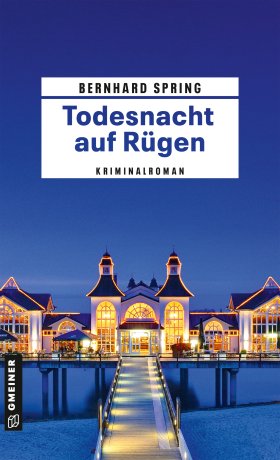 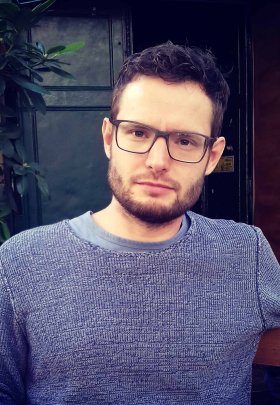 				     Bildrechte © privatAnforderung von Rezensionsexemplaren:Bernhard Spring »Todesnacht auf Rügen«, ISBN 978-3-8392-0421-4Absender:RedaktionAnsprechpartnerStraßeLand-PLZ OrtTelefon / TelefaxE-Mail